Administrative Office of the Courts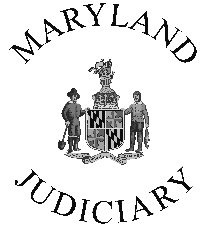 juvenile & family SERVICES187 HARRY S. TRUMAN PKY., Annapolis, MD 21401 NOFA#: N21-0002-25IGrant Application Cover SheetApplicant Organization Name:  Office/Department/Unit (if applicable):   Program Name (if different): Address:  City:                                 			State:			ZIP:                    Federal Employee Identification Number (FEIN):      			DUNS (if applicable): NAAmount Requested: $ 							Matching Funds: NA										(if applicable)Please compile your application into one PDF document and submit your application via email to:   DJFSGrants@mdcourts.gov  by March 13, 2020.NEW PROJECT Application – LONG FORMThis application is only to be used by applicants seeking funding for a project that was not funded by Juvenile & Family Services as a Special Project in FY20.  Applications for new projects (even if the organization was funded for a different project in FY20) must be submitted on this application form.  If you have questions about which form to use, please contact us.A. PROJECT SUMMARY B. GOALS, ACTIVITIES, & OUTCOMES  C. PROJECT ADMINISTRATION Application cover sheetApplicationOther Required attachmentsSubmission Any questions concerning the submission of this application should be directed to Pen Whewell, Grants Specialist – 410-260-1262 or DJFSGrants@mdcourts.gov Applicant Organization PersonnelNamePhone NumberEmailAdministrative Judge/ Organization Director:Court Administrator/ Administrative Clerk:Project Manager:Project Finance Manager:Authorizing Signatures   By signing below, the applicant agrees to abide by all terms of the Maryland Judiciary’s General Grant Conditions as well as the terms of the Special Grant Conditions for FY21 Special Project Grants.  Authorizing Signatures   By signing below, the applicant agrees to abide by all terms of the Maryland Judiciary’s General Grant Conditions as well as the terms of the Special Grant Conditions for FY21 Special Project Grants.  Director/Administrative Authority:Financial Authority:Printed Name                                Printed Name TitleTitle                                  Signature                                                      Date	Signature                                                      Date	1. Project Description Please provide brief answers to the questions below to summarize the proposed project.  a. What is the project’s main function/purpose?b. Who will benefit from this program?c. What counties will be served?2. Statement of Need a. Explain why this project is needed in each county to be served and how the need is currently being addressed in each county.  b. Describe the demographics of the target population the project will serve, the challenges of that population, and how your project will address those challenges.Please include a basic timeframe for completion of each project activity listed. Please include a basic timeframe for completion of each project activity listed. Goal #1: Project Activities: Measurable Outcome(s):Goal #2: Project Activities: Measurable Outcome(s):Goal #3: Project Activities: Measurable Outcome(s):Goal #4: Project Activities: Measurable Outcome(s):Goal #5: Project Activities: Measurable Outcome(s):ChallengesDescribe any challenges that you anticipate in achieving the outcomes listed and how those challenges will be addressed:EvaluationDescribe how this project’s success will be evaluated.1. Organizational Capabilitiesa. Briefly describe the background of the organization and explain how the organization can meet the needs described, including any past experiences administering this project or similar projects.b. If this project is part of a larger organization, describe the support the larger organization is providing.c.  StaffPlease list the primary staff positions involved in implementing this project and briefly describe the role of each position as it relates to the project.  (The box will expand as you type.)Please describe below, the qualifications of staff who have been in their position less than one year.2. Financial Management  Please answer the questions below based on the Proposed Budget (Excel) submitted with this application. a. In the personnel category, if the fringe for any position is greater than 25% of the salary, please provide a break-down of fringe costs.b. Are the costs listed in the budget all ongoing, or are there one-time costs included?  Please describe any one-time costs and why they are needed. c. What other funding has been sought or secured to support this project?  Signed by BOTH the organization’s director/administrative authority and financial authority. FY21 Grant Application Long FormBudget Application (separate Excel Document) Include BOTH the Proposed Budget and the Budget Justification.Scan all application documents as one PDF file, ordered as they are listed on this checklist. Submit via email to DJFSGrants@mdcourts.gov by 11:59 pm on March 13, 2020.